Sandstone Dormitory (Lower Dorm)                School: 	                            Date of Visit:  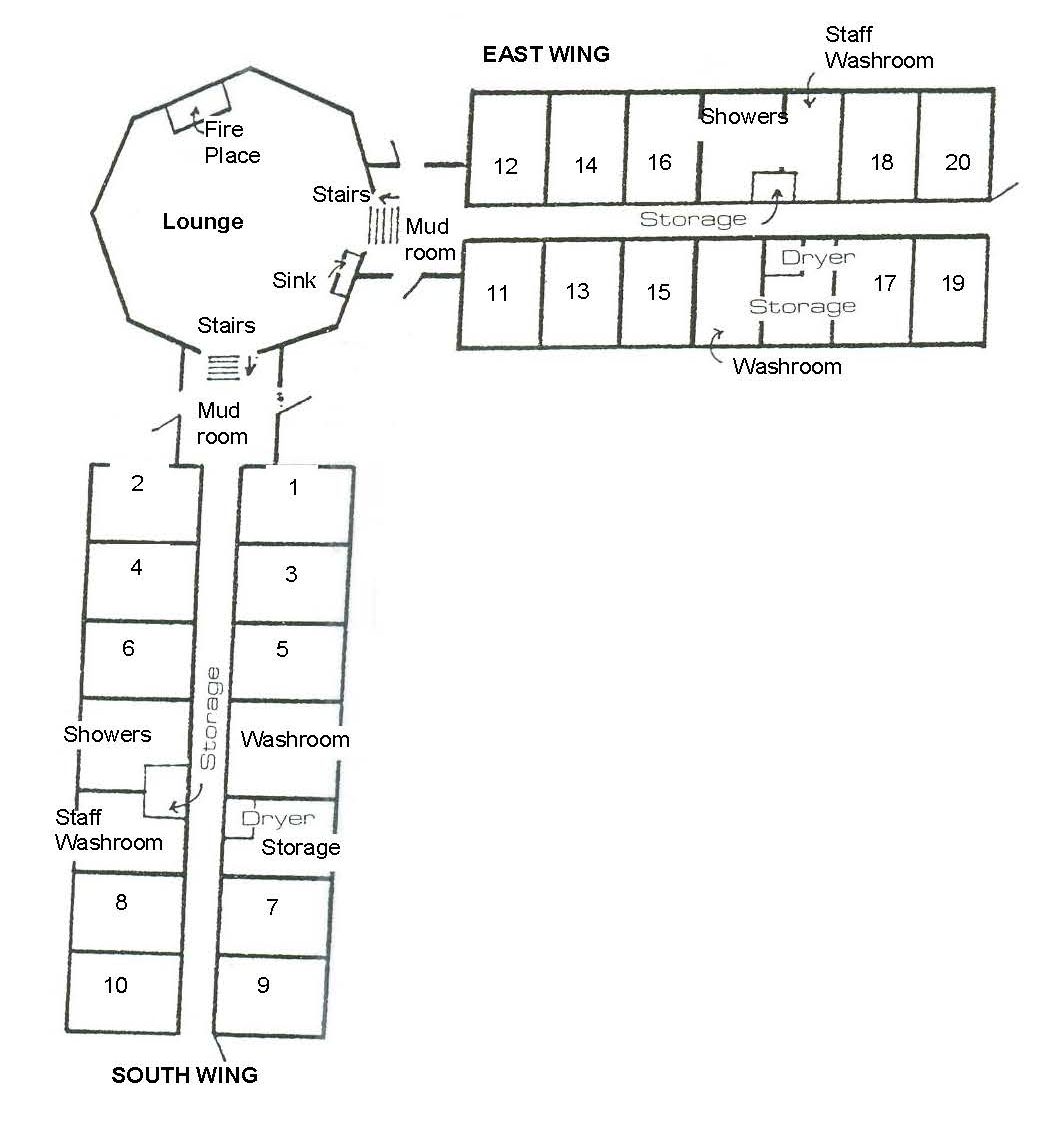 Room 1Room 2Room 3Room 4Room 5Room 6SHOWERS and WASHROOMS SHOWERS and WASHROOMS SHOWERS and WASHROOMS Room 7Room 8Room 9Room 10LOUNGE & MUDROOMSEast WingLOUNGE & MUDROOMSEast WingLOUNGE & MUDROOMSEast WingRoom 11Room 12Room 13Room 14Room 15Room 16SHOWERS and WASHROOMS SHOWERS and WASHROOMS SHOWERS and WASHROOMS Room 17Room 18Room 19Room 20